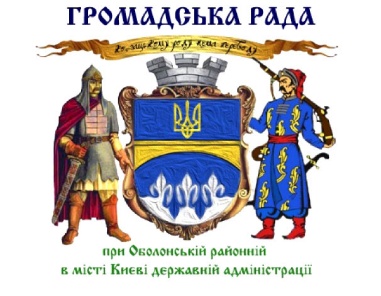 04205, м.Київ, вул. Маршала Тимошенка, буд. 16; каб.311,  електронна пошта: gromrada.obolon@i.uaОголошенняЧергові загальні збори членів Громадської ради  при Оболонській районній в місті Києві державній адміністрації, відбудуться 26 вересня 2019 року о 17.00. Початок реєстрації о 16:30 за адресою: м. Київ, вул. Тимошенко,16. Приміщення (другий поверх велика актова зала).Порядок денний:1. Виступ запрошених депутатів 2. Формування правління 3. Напрацьовані питання по комітетах 4. Розгляд звернень від мешканців 5. РізнеЗ повагою,голова Громадської ради	                    	Марченко В.М.при Оболонській РДА в м. Києві